 Smlouva o dílo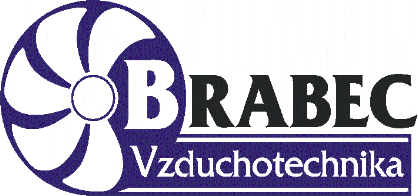 OSM – D/0031/2021uzavřené podle § 2586 an. zák. č. 89/2012 Sb., občanský zákoník, v platném zněníI.SMLUVNÍ STRANY1.  Objednatel:		Město Rakovník			Sídlo: Husovo náměstí 27, 269 01 Rakovník			IČO: 29044189			DIČ: CZ29044189			Bankovní spojení: ČSOB Rakovník 50045004/0300Zastoupené: PaedDr. Luděk Štíbr, starostana straně jedné (dále jen „objednatel“)2.  Zhotovitel:		BRABEC vzduchotechnika s.r.o.Sídlo: Jeseniova 1555/174, 130 00 Praha 3Tel: xxx	 			Výroba: Veletice 11, 438 01 HoledečTel: xxxxIČO: 25421662						      DIČ: xxx 			Bankovní spojení: Raiffeisen bank 5507030818/5500Zastoupena: Jiří Brabec, jednatel			Na straně druhé (dále jen „zhotovitel“)II.PŘEDMĚT PLNĚNÍZhotovitel se zavazuje provádět pro objednatele servis:v objektu Sportovní hala Rakovník, Nábř. Dr. Beneše č. p. 2354 v Rakovníku v následujícím rozsahu: provádění pravidelných prohlídek a kontrol správnosti fungování vzduchotechnického a klimatizačního zařízeníkomplexní údržba klimatizační jednotky (zahrnuje mj. doplnění chladiva, seřízení a čištění)odstraňování případných havarijních stavů klimatizačního zařízeníIII.ČAS PLNĚNÍTermíny provádění díla:Zahájení: od 01.05.2021 na dobu neurčitou s 3-měsíční výpovědní lhůtou počínající běžet prvním měsícem následujícího po doručení výpovědi.Doba provádění servisní činnosti: Zhotovitel se zavazuje provést 2x ročně servisní prohlídku klimatizačních zařízení.Dále se zavazuje k zahájení zjišťování a odstraňování případných havarijních stavů daných zařízení do 21 pracovních dnů (tím se rozumí také objednání náhradních dílů) od telefonického nahlášení na telefonních číslech:xxxxxIV.CENAZhotovitel bude účtovat cenu plnění takto:Cena za provedené práce, dle cenové nabídky č. 21S0005 ze dne 24.03.2021, která je nedílnou přílohou této smlouvyCena práce servisního technika mimo pravidelně sjednaný servis činí:za 1 hod práce 450,- Kč bez DPHpaušální cenu dopravy 15,- Kč/km bez DPHmimo pracovní dobu 7:00 – 16:00 hod, víkendy a svátky je příplatek 50% k výše uvedeným cenám v bodě a) a b) V.PLACENÍ DÍLAZhotovitel bude cenu prováděného díla účtovat fakturami se 30 denní splatností. Faktury budou hrazeny bezhotovostním převodem na účet zhotovitele uvedený v čl. I. této smlouvy.VI.ODPOVĚDNOST ZA VADYZhotovitel se zavazuje k provedení bezplatných oprav zařízení v případě:kdy došlo k jeho poruše v dané záruční době, pokud poruchy vznikly v důsledku vadné práce zhotovitele.Poruchy zařízení, které vznikly v období mezi servisními opravami z jiného nežli v čl. 1 uvedeného důvodu, budou posuzovány jako úplatné dle čl. IV., bodu 2.Firma BRABEC vzduchotechnika s.r.o. má sjednanou pojistnou smlouvu u pojišťovny Kooperativa, a.s., VIENA INSURANCE GROUP  č. 8603201688, poj. částka odpovědnosti za  škodu  - do 15.000.000.-Kč. VII.DŮSLEDKY PORUŠENÍ SMLUVNÍCH POVINNOSTÍNezaplatí-li objednatel fakturu ve lhůtě splatnosti, zaplatí zhotoviteli smluvní pokutu 
ve výši 0,5% z dlužné částky za každý den prodlení.Nedostaví-li se v souladu s čl. III, odst. 2 této smlouvy, ze subjektivních důvodů, zhotovitel - servisní pracovník k servisnímu zásahu, zavazuje se zaplatit objednateli smluvní pokutu ve výši 0,5% z částky za každý den prodlení.V případě, že je objednatel v prodlení více než 30 dní po splatnosti faktur, je zhotovitel oprávněn přerušit dodávku servisních činností dle této smlouvy bez jakýchkoliv sankcí.VIII.OSTATNÍ USTANOVENÍZhotovitel bude při provádění servisních a údržbářských prací postupovat s odborností, dodržováním obecně závazných předpisů a technických norem a dodržování podmínek této smlouvy.IX.ZÁVĚREČNÉ USTANOVENÍJakékoli změny smlouvy lze měnit, rozšiřovat nebo doplňovat pouze formou písemných dodatků. Přílohou tohoto Dodatku č.1 ke Smlouvě o dílo je:- cenová nabídka č. 21S0005 ze dne 24.03.2021Tento dodatek smlouvy je vypracován ve třech vyhotoveních, z nichž si objednatel ponechá dvě vyhotovení a zhotovitel jedno. Každý stejnopis této smlouvy má právní sílu originálu.Uzavření tohoto dodatku smlouvy, bylo schváleno Radou města Rakovníka dne 31.3.2021 usnesením č. 221/21Tato smlouva podléhá zveřejnění v registru smluv ve smyslu zák. č. 340/2015 Sb., o registru smluv, v platném znění. Tato smlouva nabývá platnosti dnem jejího podpisu oprávněnými zástupci obou smluvních stran a účinnosti dnem jejího zveřejnění v registru smluv. Zveřejnění této smlouvy v registru smluv zajistí objednatel. Smluvní strany prohlašují, že výslovně souhlasí se zveřejněním smlouvy v plném rozsahuSmluvní strany prohlašují, že tento dodatek smlouvy byl sepsán na základě jejich pravé a svobodné vůle a dále prohlašují, že nebyla ujednána v tísni ani za nápadně nevýhodných podmínek. Účastníci tohoto dodatku smlouvy po jejím přečtení výslovně prohlašují, že souhlasí s jejím zněním a na důkaz toho ji oprávnění zástupci obou smluvních stran stvrzují vlastnoručními podpisy.V …………………dne……. 					V…………….dne……….……………………………….					……………………………                    Objednatel                                                                                     Zhotovitel             PaedDr. Luděk Štíbr, 						     Jiří Brabecstarosta			 	                                   jednatel společnosti